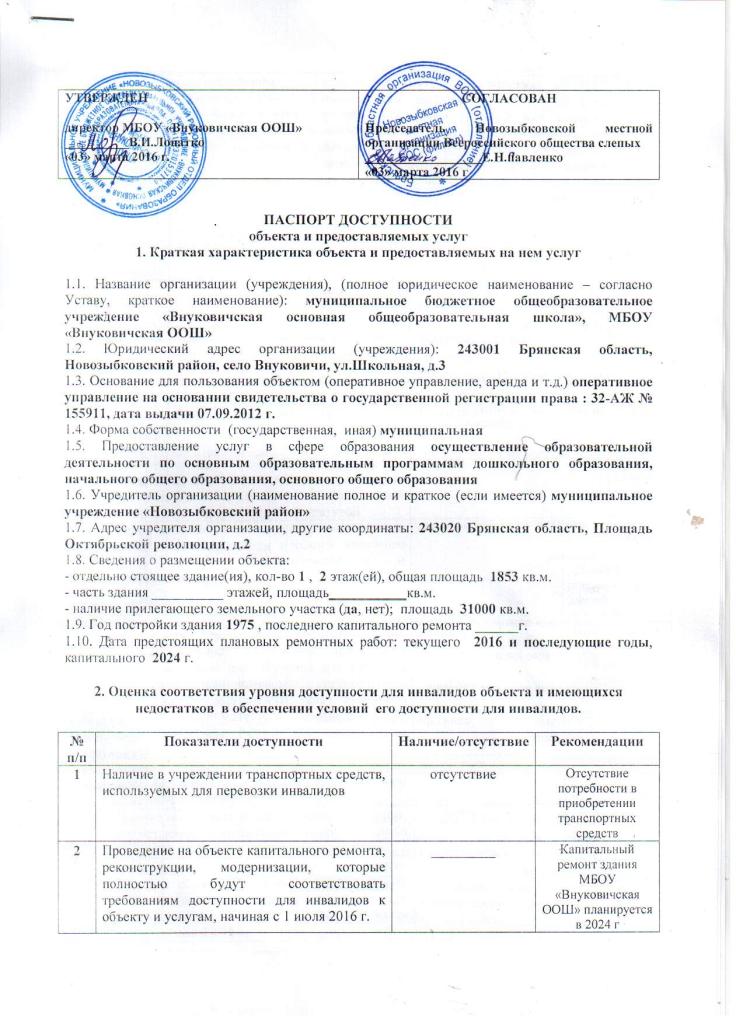 3.Оценка соответствия уровня обеспечения доступности для инвалидов услуг4. Управленческое решение(каждым учреждением указываются самостоятельно, исходя из рекомендаций п.2, п.3. , а также с учетом положений об обеспечении «Разумного приспособления» Конвенции о правах инвалидов  от 13 декабря 2006г.(Собрание законодательства Российской Федерации, 2013,№6,ст.468)4.1. Период проведения работ до 2030 года в рамках исполнения Плана мероприятий («дорожной карты») МБОУ «Внуковичская ООШ»(указывается наименование документа: программы, плана)4.2. Ожидаемый результат (по состоянию доступности) после выполнения работ по адаптации объект и услуги учреждения  будут доступны всем категориям инвалидов к 2030 году.)4.3. Информация (паспорт доступности) размещена (обновлена) на сайте организации http://nvz-vnk.sch.b-edu.ru/дата 10.03.2016 г.5. Особые отметкиПаспорт сформирован на основании акта обследования объекта: акт №1 от 03.03.2016 г.Комиссиейпо проведению обследования и паспортизации объекта и предоставляемых услуг, состав которой утвержден приказом  МБОУ «Внуковичская ООШ»от « 08» февраля 2016 г.№ 10-Д3Текущее обеспечение доступа к объекту инвалидов  (до проведения капитального ремонта или реконструкции) и  к месту предоставления услуги, предоставление необходимых услуг в дистанционном режиме, предоставление, когда это возможно, необходимых услуг по месту жительства инвалидаотсутствиеПри необходимости возможно заключение договора с департаментом образования и науки Брянской области. При необходимости возможно организовать обучение инвалидов на дому4Обеспечение условий индивидуальной мобильности инвалидов и возможности для самостоятельного их передвижения по объекту, на котором инвалидам предоставляются услуги, в том числе, на котором имеются:выделенная стоянка автотранспортных средств для инвалидов;сменное кресло-коляска;адаптированный лифт;поручни;пандус;подъемная платформа (аппарель);раздвижные двери;доступные входные группы;доступные санитарно-гигиенические помещения;достаточная ширина дверных проемов в стенах, лестничных маршей, площадок от общего количества объектов, на которых инвалидам предоставляются услуги в сфере образованияотсутствиеотсутствиеотсутствиеотсутствиеотсутствиеотсутствиеотсутствиеналичиеотсутствиеналичиеАсфальтирование площадки кв.мРазметка стоянкиПриобретение по мере необходимостиотсутствие потребностиоборудование поручнейоборудование пандусанет необходимостинет необходимостиоборудование доступного санитарно-гигиенического помещения5Наличие на объекте  надлежащего размещения оборудования и носителей информации, необходимых для обеспечения беспрепятственного доступа к объектам (местам предоставления услуг) с учетом ограничений жизнедеятельности инвалида, а также надписей, знаков и иной текстовой и графической информации, выполненной рельефно-точечным шрифтом Брайля и на контрастном фонеотсутствиеРазмещение оборудования и носителей информации, необходимых для обеспечения беспрепятственного доступа к объектам (местам предоставления услуг) с учетом ограничений жизнедеятельности инвалида, а также надписей, знаков и иной текстовой и графической информации, выполненной рельефно-точечным шрифтом Брайля и на контрастном фоне№п/пПоказатели доступностиНаличие/отсутствие Рекомендации 1Наличие на объекте помещения, предназначенного для проведения массовых мероприятий, оборудованное индукционной петлей и звукоусиливающей аппаратуройотсутствиеПриобретение индукционной петли2Предоставление (возможность)  на объекте услуг  с использованием русского жестового языка, допуском сурдопереводчика и тифлосурдопереводчикаотсутствиеПри необходимости заключение договора со специалистом данной категории3Численность  работников, предоставляющих услуги в сфере образования, прошедших инструктирование или обучение для работы с инвалидами по вопросам, связанным с обеспечением доступности для инвалидов объекта  и услуг в соответствии с законодательством РФ и законодательством субъекта РФ17 (чел)Запланировано инструкти-рования 100% сотрудников в 1 квартале 2016 года4Наличие на объекте услуг в сфере образования, предоставляемых инвалидам с сопровождением ассистента-помощникаотсутствиеОбеспечение по мере необходимости5Наличие на объекте услуг в сфере образования, предоставляемых инвалидам с сопровождением тьютораотсутствиеОбеспечение по мере необходимости6Численность  педагогических работников, имеющих образование и (или) квалификацию, позволяющие осуществлять обучение по адаптированным основным общеобразовательным программам (для дошкольных образовательных организаций и общеобразовательных организаций)1100% сотрудников к 2021 году7Численность детей-инвалидов в возрасте от 5 до 18 лет, получающих дополнительное образование.08Численность  детей-инвалидов в возрасте от 1,5 до 7 лет, охваченных дошкольным образованием09Численность детей-инвалидов, которым на объекте созданы условия для получения качественного общего образованияКол-во (чел) 0100% охват10Официальный сайт объекта  адаптирован для лиц с нарушением зрения (слабовидящих).отсутствиеАдаптировать  официальный сайт объекта для лиц с нарушением зрения  (слабовидящих) в 1 квартале 2016 г.№п \пОбъемы и виды работ, необходимых для  приведения объекта и порядка предоставления на нем услуг доступности для инвалидов в соответствие с требованиями законодательства РФСроки выполнения1.Приобретение транспортного средства, используемого для перевозки инвалидовдо 2030 года2.Проведение капитального ремонта здания МБОУ «Внуковичская ООШ»2024 год3.Заключение договора с департаментом образования и науки Брянской области о предоставлении образовательных услуг в дистанционном режиме. Организация обучения на дому.По мере необходимости4.Оборудование стоянки автотранспортных средств для инвалидовавгуст 2016 года5.Асфальтирование площадки для стоянки автотранспортных средств для инвалидовдо 2025 года6.Приобретение сменного кресла-коляскиПо мере необходимости7.Инструктирование работников по вопросам, связанным с обеспечением доступности для инвалидов объекта и услуг в соответствии с законодательством РФ и законодательством субъекта РФ1 квартал 2016 года8.Обеспечение объекта услугами  ассистента-помощникаПо мере необходимости9.Обеспечение объекта услугами тьютераПо мере необходимости10.Оборудование поручней и пандусаДо 2018 года11.Оборудование доступного санитарно-гигиенического помещения на 1 этаже2024 год12.Приобретение индукционной петлиДо 2030 года13.Заключение договора с сурдопереводчиком и тифлосурдопереводчикомПо мере необходимости14.Адаптация официального сайта объекта для лиц с нарушением зрения (слабовидящих)1 квартал 2016 года15.Размещениеоборудования и носителей информации, необходимых для обеспечения беспрепятственного доступа к объектам (местам предоставления услуг) с учетом ограничений жизнедеятельности инвалида, а также надписей, знаков и иной текстовой и графической информации, выполненной рельефно-точечным шрифтом Брайля и на контрастном фонеДо 2018 года16.Обучение сотрудников на курсах повышения квалификации пол вопросам , связанным с обеспечением доступности для инвалидов объекта и услуг в соответствии с законодательством РФ и законодательством субъекта РФ2016-2021 г.г.